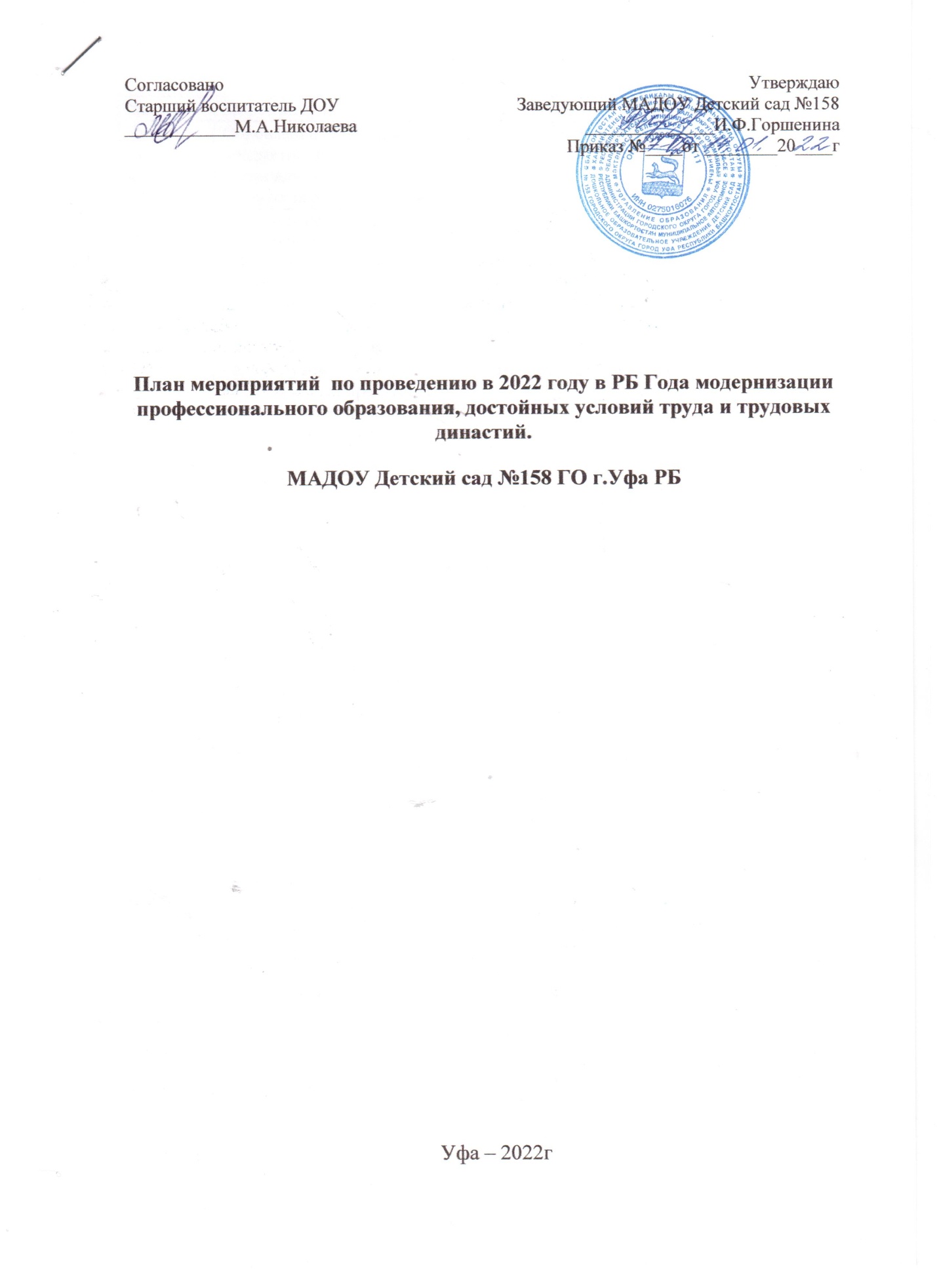 ДатаМероприятиеУчастникиОтветственныеЯнварь февраль-март 2022г.Обновление развивающей предметно- пространственной среды для новых сюжетно-ролевых игр  по профессиямвоспитатели групп, специалистызаведующая ДОУВ течение годаОформление в приемных групп информационных стендов, материалов на сайт для родителей (законных представителей) воспитанников по теме   «Пропаганда человека труда, рабочих профессий».Воспитатели группСтарший воспитательЯнварь Разработка педагогами краткосрочных проектов на тему: «Профессии и сюжетно-ролевые игры с детьми», «Семья и профессии» Воспитатели группСтарший воспитательФевральКнижная выставка «Профессию выбираем с детства»Музыкально-спортивное развлечение «Есть такая профессия Отчизне служить»педагоги,  старший воспитательмузыкальный руководительСтарший воспитательМартЦикл бесед «Все профессии важны - все профессии нужны», «Что такое хорошо, что такое плохо»Педагоги, старший воспитатель Старший воспитательМарт - апрельКонсультации для родителей (законных представителей) воспитанников на сайт и соц.сети  «Воспитываем в детях профессии будущего».воспитателиСтарший воспитательАпрель«Профессии»Мастер-класс «Сюжетно-ролевые игры для дошкольников» Выставка рисунков «Профессии моих родителей»Воспитатели, старший воспитательСтарший воспитательМайМастер-класс с родителями воспитанников «Мы тоже многое умеем»родители, старший воспитательСтарший воспитательИюнь-августПродуктивная деятельность «Как стать пекарем или лекарем»Воспитатели, Июль-августТворческий проект «Гордись, Земля, людьми такими!»Воспитатели,  музыкальный руководитель, старший воспитательСтарший воспитательв течениегодаОсновная образовательная деятельность своспитанниками:познавательное развитие:- беседы  и  продуктивная деятельность  по ознакомлению с разными профессиямивоспитанникисредних, старшей, подготовительных к школе группвоспитатели группв течениегодаречевое развитие:-составление творческих рассказов на тему «Кем бы я хотел быть», «Кем работают мои родители»-составление рассказов из личного опыта «С какой профессией я знаком»- чтение познавательных рассказов о профессияхвоспитанники старшего дошкольного возраставоспитатели группв течениегодаПроектная деятельность:-«Профессии труда»
- «Кем быть»воспитанники старшего д/ввоспитатели группоктябрьТворческая выставка «Профессии труда»Воспитатели, старший воспитательСтарший воспитательноябрьМероприятия с родителями: Роль семьи в воспитании будущего гражданина РФ«Расскажите про семейные династии»Воспитатели, родители, старший воспитательВоспитатели, старший воспитательСтарший воспитательдекабрьЦикл бесед «разные профессии»Развлечение «Хочу стать как мои папа и мама»ВоспитателиМузыкальный руководительСтарший воспитатель